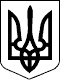 39 СЕСІЯ ЩАСЛИВЦЕВСЬКОЇ СІЛЬСЬКОЇ РАДИ7 СКЛИКАННЯРІШЕННЯ30.05.2017р.                                      №615с. ЩасливцевеПро надання дозволу на розробку лану зонування частини вулиці Берегова, 37-59та вул. Полинна 80-100 в межах села Генічеська ГіркаГенічеського району,Херсонської областіНа підставі заяви гр. *** щодо надання дозволу на розробку плану зонування частини вулиці Берегова, 37-59 та вул. Полинна 80-100 в межах села Генічеська Гірка, керуючись статтею 12, статтею 39 Земельного кодексу України та статтею 26 Закону України «Про місцеве самоврядування в Україні», сесія Щасливцевської сільської радиВИРІШИЛА:1.Розробити план зонування частини вулиці Берегова, 37-59 та вул. Полинна 80-100 в межах села Генічеська Гірка Генічеського району, Херсонської області 2.Замовником розроблення містобудівної документації зазначеної в п.1 цього рішення визначити Виконавчий комітет Щасливцевської сільської ради.3.Доручити Замовнику організацію розробки плану зонування території зазначеної в п. 1 цього рішення4.Фінансування розроблення містобудівної документації зазначеної в п. 1 цього рішення визначити з інших джерел.5.Контроль за виконанням рішення покласти на комісію з питань регулювання земельних відносин та охорони навколишнього середовища.Сільський голова								В. О. Плохушко